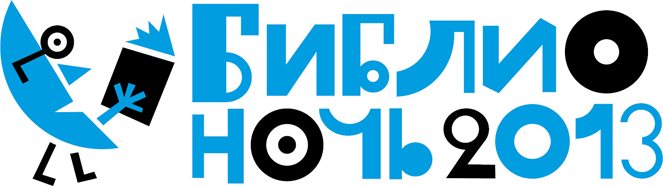 В ночь с 19 на 20 апреля 2013 года пройдетВторая международная сетевая акция «БИБЛИОНОЧЬ».«БИБЛИОНОЧЬ» – ежегодное масштабное событие общенационального уровня в поддержку социальной авторитетности литературы как исторически национального проекта России.В эту ночь библиотеки, музеи, галереи, книжные магазины по всей стране откроют свои двери для посетителей. Гости смогут поучаствовать в мастер-классах, литературных квестах, конкурсах, встретиться с писателями.Основная цель акции - поддержка чтения, как образа жизни и развитие литературного процесса, объединяющего всю Россию. Кроме того, акция позволяет инициировать проекты, направленные на повышение градуса творческой конкуренции на территории и в сообществе.В этом году акция вышла на новый уровень, став международной. Для участия в акции организации регистрируются и заявляют свои программы мероприятий на официальном сайте «БИБЛИОНОЧИ» – www.biblionight.info.Одним из специальных проектов акции, который объединит всех участников «БИБЛИОНОЧИ-2013», станет «Читательский марафон», цель которого – определить, какие книги и современных авторов читают россияне. Для этого во всех библиотеках и других организациях, принимающих участие в акции, посетителям предлагали ответить на несколько вопросов, связанных с их предпочтениями в русской литературе, как современной, так и классической. Ответить на вопросы анкеты можно также и в интернете. Писатели и поэты, набравшие больше всего голосов, в ночь с 19 на 20 апреля 2013 года встретятся с читателями страны в формате он-лайн конференции.Присоединяясь к акции, Центральная городская библиотека им. Н. Островского приглашает всех любителей книги и путешествий вечером 19 апреляв "Большое литературное путешествие"Время проведения: 19.00 – 23.00В программе:Встреча с современными российскими писателями в он-лайн режиме: Москва-Березники.Он-лайн конференция с самыми популярными современными писателями и поэтами по итогам «Читательского марафона», которая будет транслироваться по всей стране.«Литературное кафе» приглашает тех, кто пишет стихи, прозу или просто любит литературу в дружеском общении поделиться творчеством за чашечкой горячего кофе«Web-спринт»  Чемпионат по поиску в интернете на скорость«Фотомногоборье» Соревнования фотографов«Сторителлинг»  Суперистории суперрассказчиков«Поэзия танца» Мастер-класс от студии танца и пластики «Абрис»«Дорога пилигрима» Концерт Стаса Латыпова«The hard day’s night»: Рок-пикник «Вечер трудного дня» (легендарная «Желтая подводная лодка» и ее пассажиры)«Видения Фаты Морганы» (библиомантия и другие гадания на желания)«Чудеса своими руками»: Уникальные книги и авторские работы, мастер-классы для любителей рукоделия.А также в программе:Буктрейлеры: нон-стоп показ«Книжные впечатления»: Топ-100 лучших книг«Чайная гавань» дегустация изысканных сортов чаяНовые интересные книги для вас и ваших друзей!Интеллектуальные забавы, призы и подарки!